Let’s have an ice cream!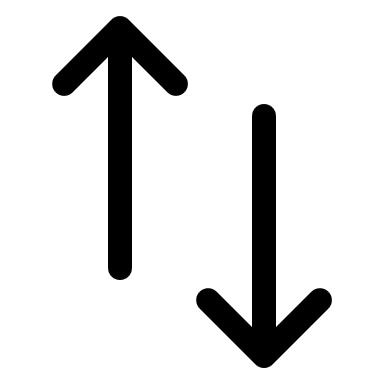 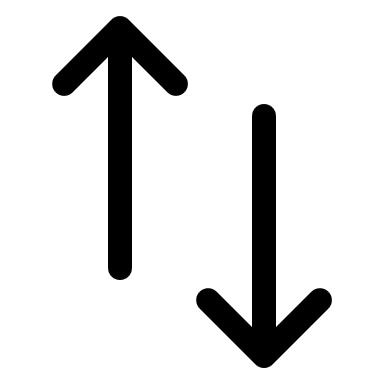 Opa: 	Ich habe große Lust auf ein Eis. Zeig mir doch mal diese Internet-Seite.Du:	Okay. Das klingt alles echt lecker! 	Opa:	„Kelly’s homemade ice cream“ – ice cream verstehe ich. Aber was bedeutet homemade?Du:		______________________________________________________________Opa:		Wie du weißt, ist meine Lieblingssorte Pfefferminz. Gibt es etwas in der Art? Du:		______________________________________________________________Opa:	Und gibt es auch etwas Fruchtiges?Du:		______________________________________________________________Opa:	Das Beste sind doch die Streusel und die Soßen auf dem Eis. Bestimmt gibt es in diesem Café etwas Besonderes, oder? Suche mir doch mal eine leckere Soße und schöne Streusel aus.Du:		______________________________________________________________Opa:	Genau richtig für mich! Deine Schwester mag bestimmt auch ein Eis, aber sie verträgt keine Milch. Können wir ihr auch ein Eis mitbringen? Du:	______________________________________________________________Opa:	Ich überlege, wieviel Geld wir brauchen. Welche Größen gibt es und was kosten sie?Du:	______________________________________________________________Opa:	Ich verstehe. Kannst du mir erklären, was dieses flight ist? Bedeutet flight nicht eigentlich Flug?Du:	______________________________________________________________Opa:	Ah, interessant. Können wir dort auch etwas zum Trinken kaufen? Was gibt es?Du:	______________________________________________________________Opa:	Dann lass uns gehen! Ich kann es kaum erwarten, mein erstes amerikanisches Eis zu essen!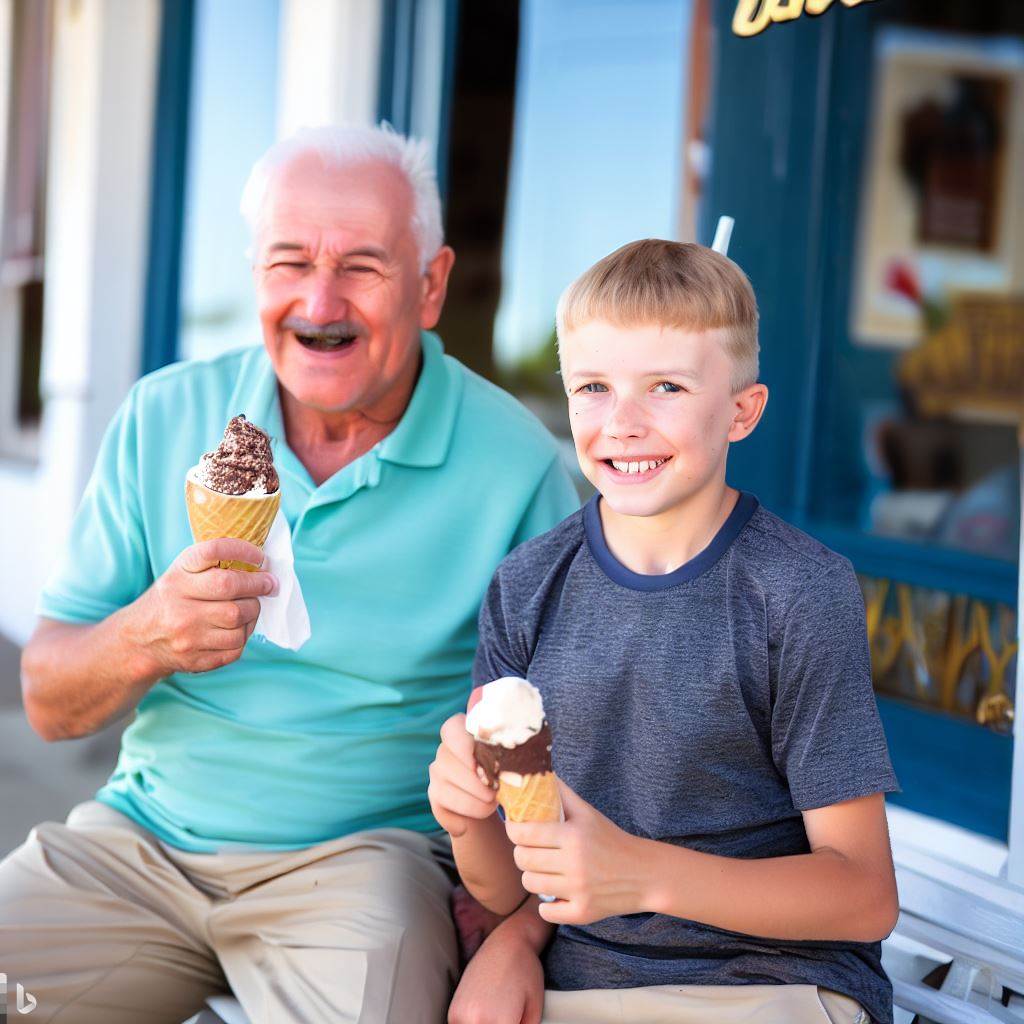 